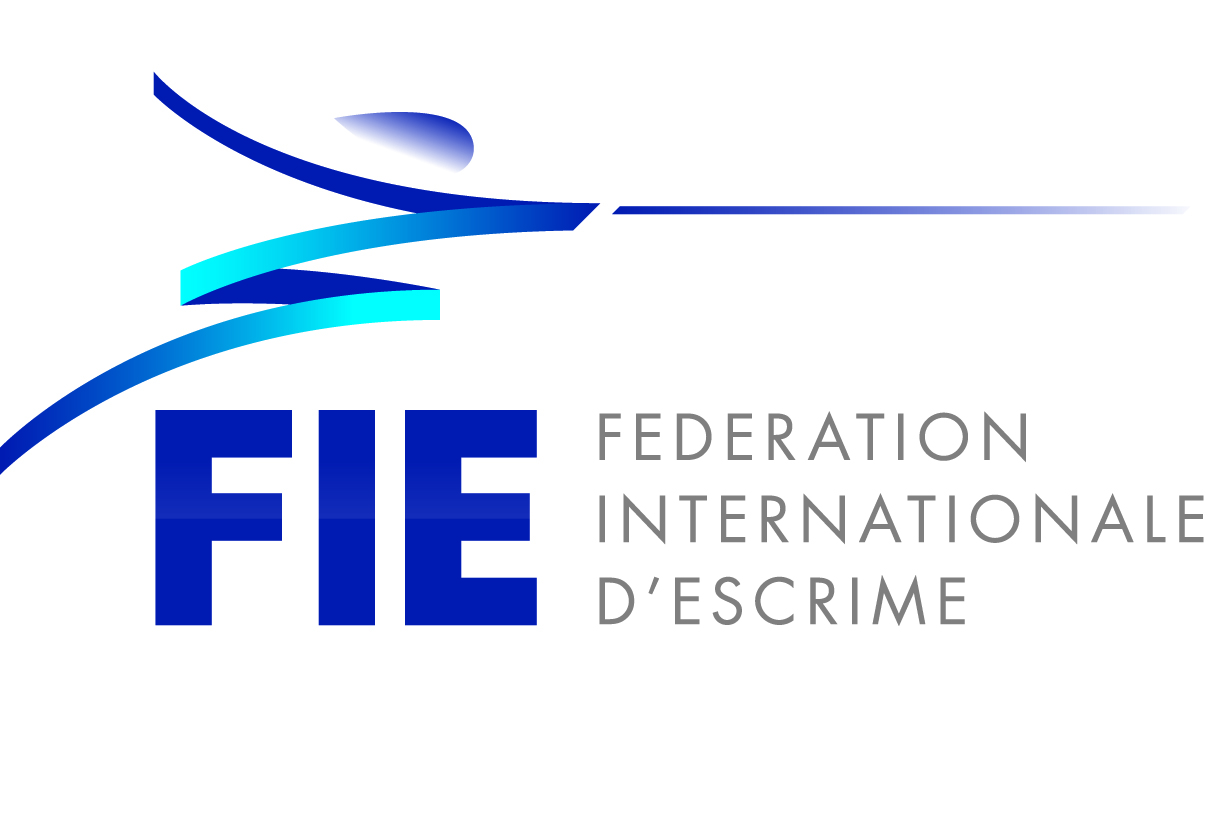 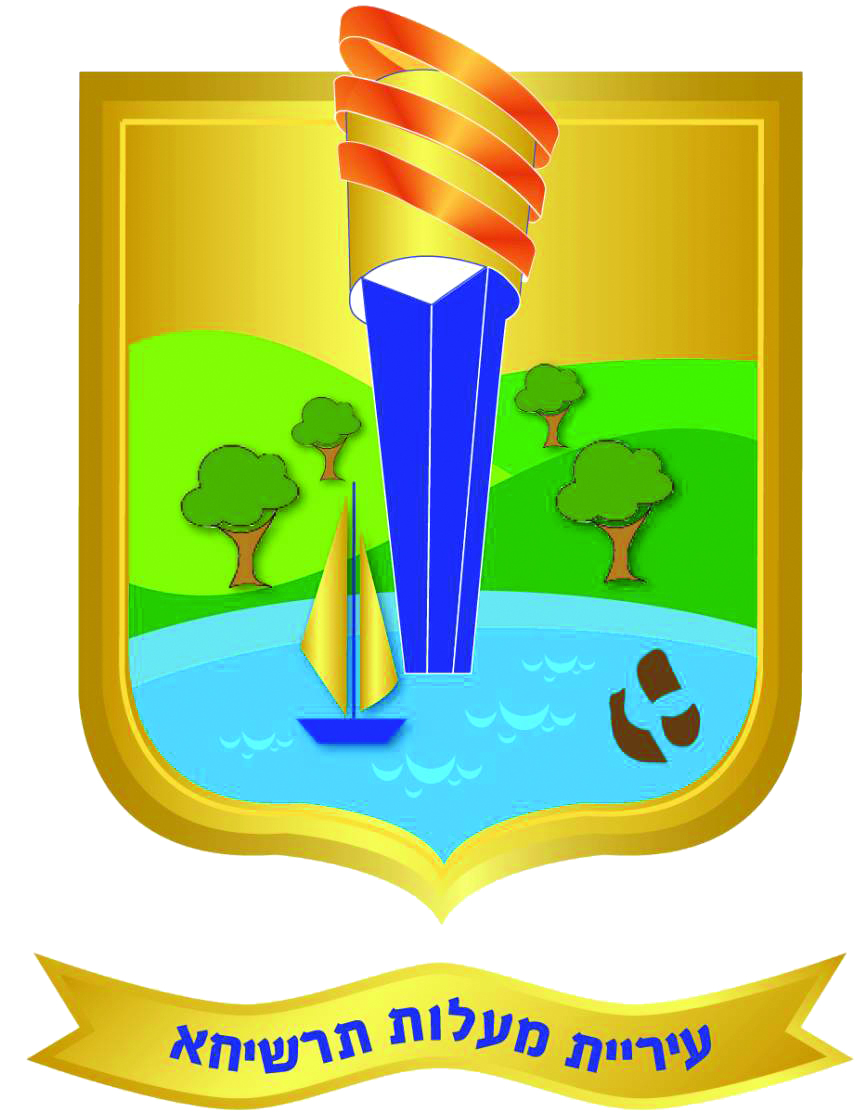 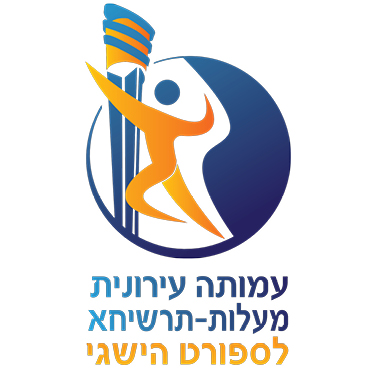 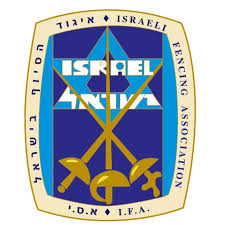 FIE Satellite Women Epee 26.10.2019 Dear Friends,It is with great pleasure that I invite you to the Peace Cup Satellite on behalf of Israel Fencing Association, which will be held at the city of Ma'alot–Tarshiha on the 26th of October 2019.Detail of the competition as follows:Organisers:The Federation of  Israel Fencing AssociationEmail: office@fencing.org.ilSite : http://www.fencing.org.il Mobile: +972-050-5970577Shalom Cohen  Chief Executive OfficerCompetition venue16th HaZait st. , Municipal sport hall of Ma'alot–Tarshiha. Schedule of the CompetitionSaturday 26th of Oct	09:45 			Venue open10:00			Payment / Weapon Control open11:00			Start of the individual competition16:00		 	Semi-finals and finalParticipationParticipation is not limitedEntryOpen to all fencers with valid 2019-2020 FIE License. No fencer is allowed to take part in an official event of the FIE unless he or she is at least 13 years old on 1st of January in the year of the competition.Entries of fencers, teams and referees can only be made at the FIE website, www.fie.org, respecting the deadlines specified in the FIE Rules (cf. o.54).Entry feeIndividual competition: 25 euro. The entry fee can be paid at registration before the start of the competition.Referee ObligationNo obligationsFormulaThe Satellite competitions shall use the F.I.E. formula for junior competitions (cf. o.35-o.41) except that: If there is a pre-tournament in which all the participants to the satellite tournament take part, the composition of the round of pools of the satellite competition will be based on the results of this pre-tournament (the composition of the pre-tournament pools shall use the satellite rules). The organizers shall have the right to organize additional bouts in order to establish the final classification for places 9 onwards.  In this case, the classification (9+) will be based on these additional bouts. Accommodation and TransportKindly contact by email to ferdman_yaaqov@walla.com or Sport-1@maltar.co.il  No later than 10th of October 2019 if you wish to avail of the special hotel rates provided by the Organizers. Hotels:Hacienda Forest View Hotelhttps://www.c-hotels-israel.com/hacienda-forest-view-hotelOlive hotel Nahariyahttp://www.olivebb.com/hotel/Medison-Hotel-NahariyaTransportIsrael Railwayhttps://www.rail.co.il/enVisa SupportKindly check for visa requirements to the state of  Israel before making your ticket reservations. Further information and contact personYaaqov Ferdman in RussianTelephone: +972-54-7582741Mobile:  +972-54-7582741Fax: +972-153-4-6469687ferdman_yaaqov@walla.comEdan Kfir in EnglishTelephone: +972-4-6469667Mobile:  +972-52-5188804Fax: +972-153-4-6469687Sport-1@maltar.co.ilWarm regards,Uri Harlap, President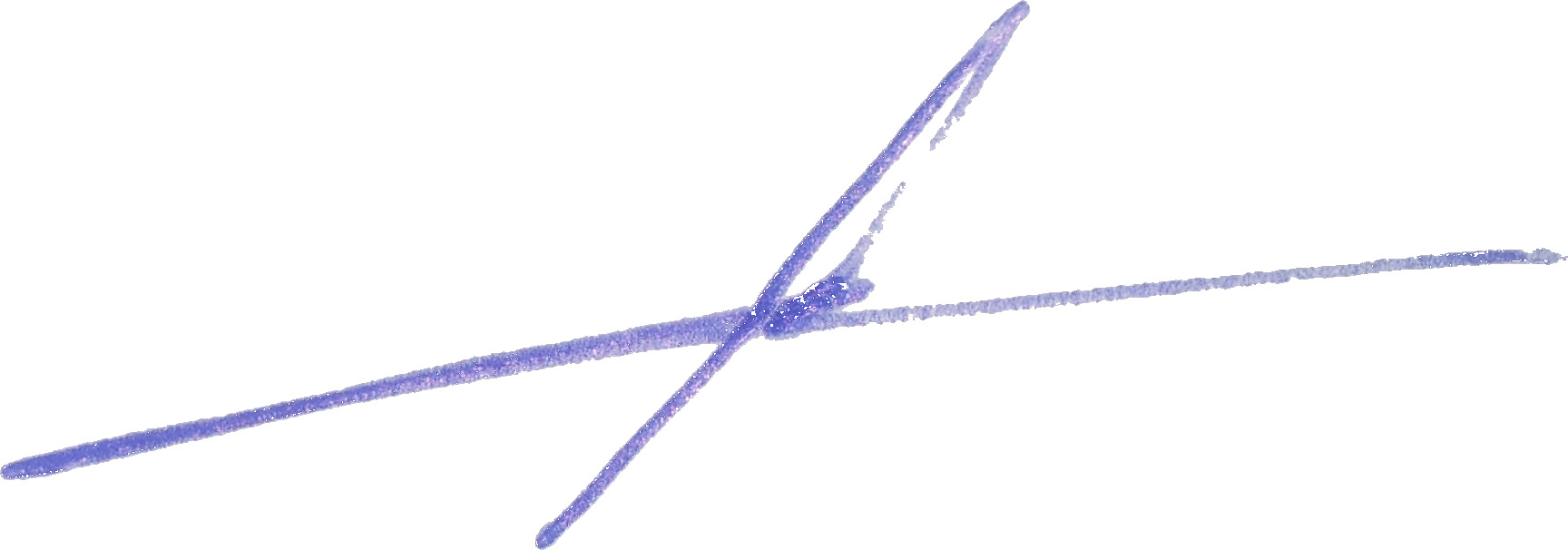 